DEMANDE D’INSCRIPTION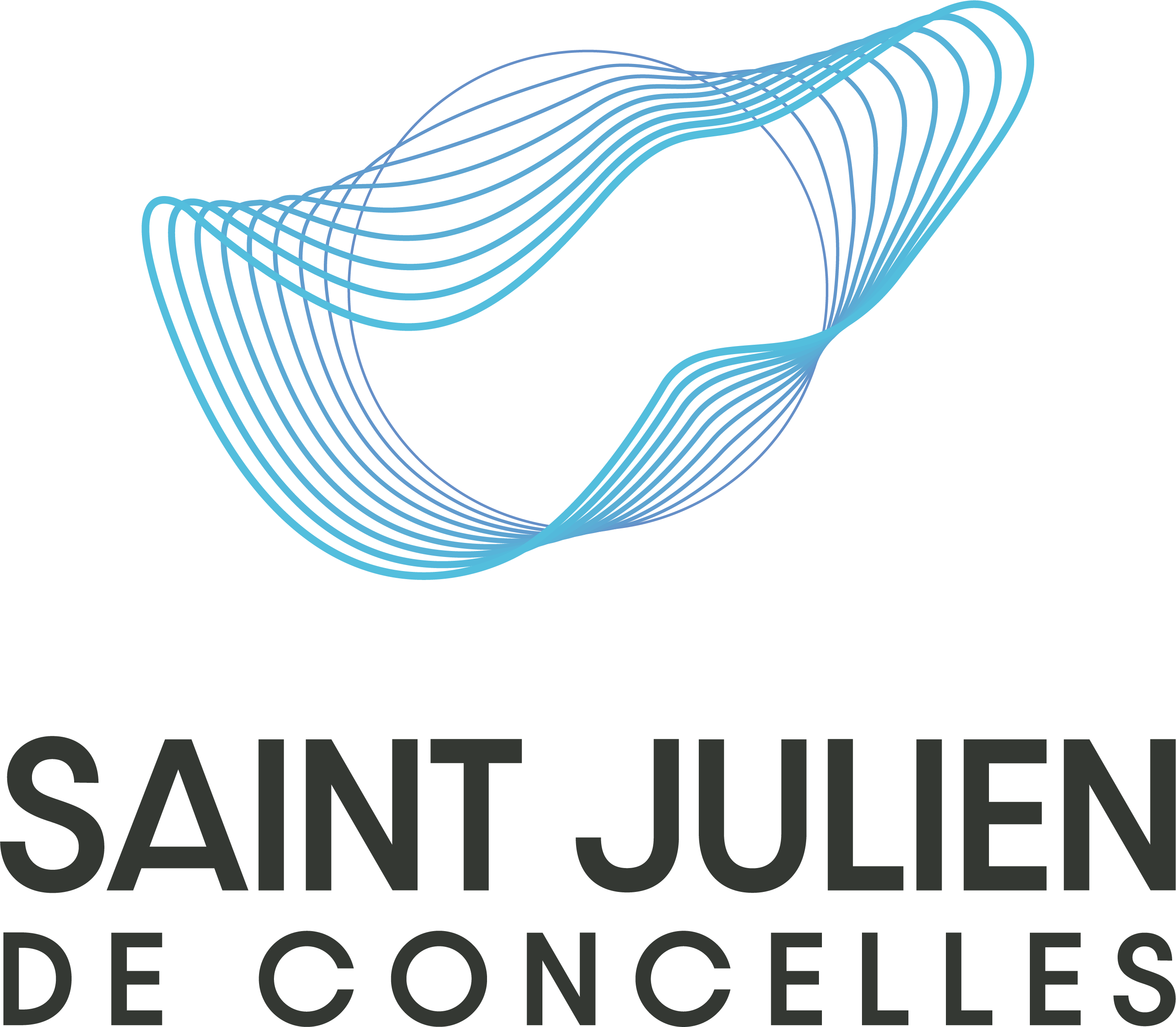 SUR LE REGISTRE NOMINATIF(Prévu à l’article L.121-6-1 du code de l’action sociale et des familles)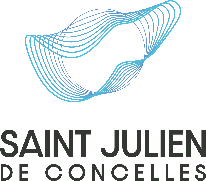 Sollicite (ons) mon (notre) inscription au registre des personnes à contacter en cas de déclenchement du plan d’alerte et d’urgence consécutif à une situation de risques exceptionnels, climatiques ou autres. En qualité de :                                				   Bénéficiaire 1	       Bénéficiaire 2Personne âgées de 65 ans et plus				Personne âgées de plus de 60 ans, reconnue inapte au travail			Personne handicapée			J’atteste (nous attestons) sur l’honneur l’exactitude des informations communiquées dans la demande.Je suis informé(e), (nous sommes informés) : - qu’il m’(nous) appartient de signaler aux services municipaux toute modification concernant ces informations,afin de mettre à jour les données permettant de me (nous) contacter en cas de déclenchement du plan d’alerte etd’urgence. - que cette inscription est facultative et que ma radiation peut être effectuée à tout moment sur simple demande de mapart (notre part).                                                                              Fait à………………………………… , le………………………………2020                                                                           Signature(s) du ou des bénéficiaire (s ) ou du tiers :Ce formulaire est à retourner à :Mairie - CCAS - 4 Place des Heurthauds  44 450 Saint Julien de Concelles ou ccas@saintjuliendeconcelles.frPour tout renseignement complémentaire, contacter le 02 40 54 10 40